附件：培训地点交通指南培训地点：贵阳林城万宜酒店地址：贵阳市南明区遵义路326号酒店联系人：蓬经理 18286015707酒店总机电话：0851-8687 8888一、贵阳龙洞堡国际机场到酒店1、可乘坐魅力空港大巴（10元/人），到达终点站下车，往火车站方向步行1分钟即可到达酒店。2、可乘坐机场216路大巴（5元/人），到达终点站下车，往火车站方向步行1分钟即可到达酒店。3、可打贵阳出租车直接到达酒店（约30元/趟）。4、可乘坐地铁2号线，在喷水池站转乘1号线到贵阳火车站下车，从C出口即可到达酒店。二、贵阳站火车站到酒店贵阳站火车站下车后，往遵义路方向步行5分钟即可到达酒店。三、贵阳北高铁站到酒店1、可乘坐60/65路公交车到终点站下车，穿过人行横道，即可到达酒店。2、可乘坐贵阳地铁1号线到贵阳火车站下车，从C口即可到达酒店。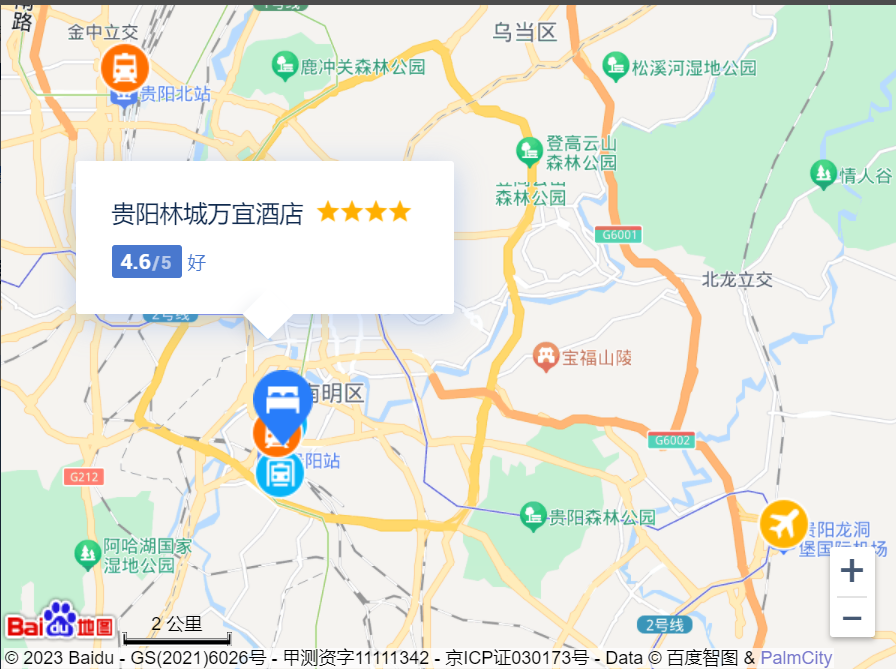 